Vertiefungskurs  MathematikBeweis durch vollständige FallunterscheidungSatz vom UmfangswinkelVoraussetzung: A, B und C liegen auf einem Kreis mit Mittelpunkt M.Behauptung: Der Mittelpunktswinkel  ist doppelt so groß wie der Umfangswinkel .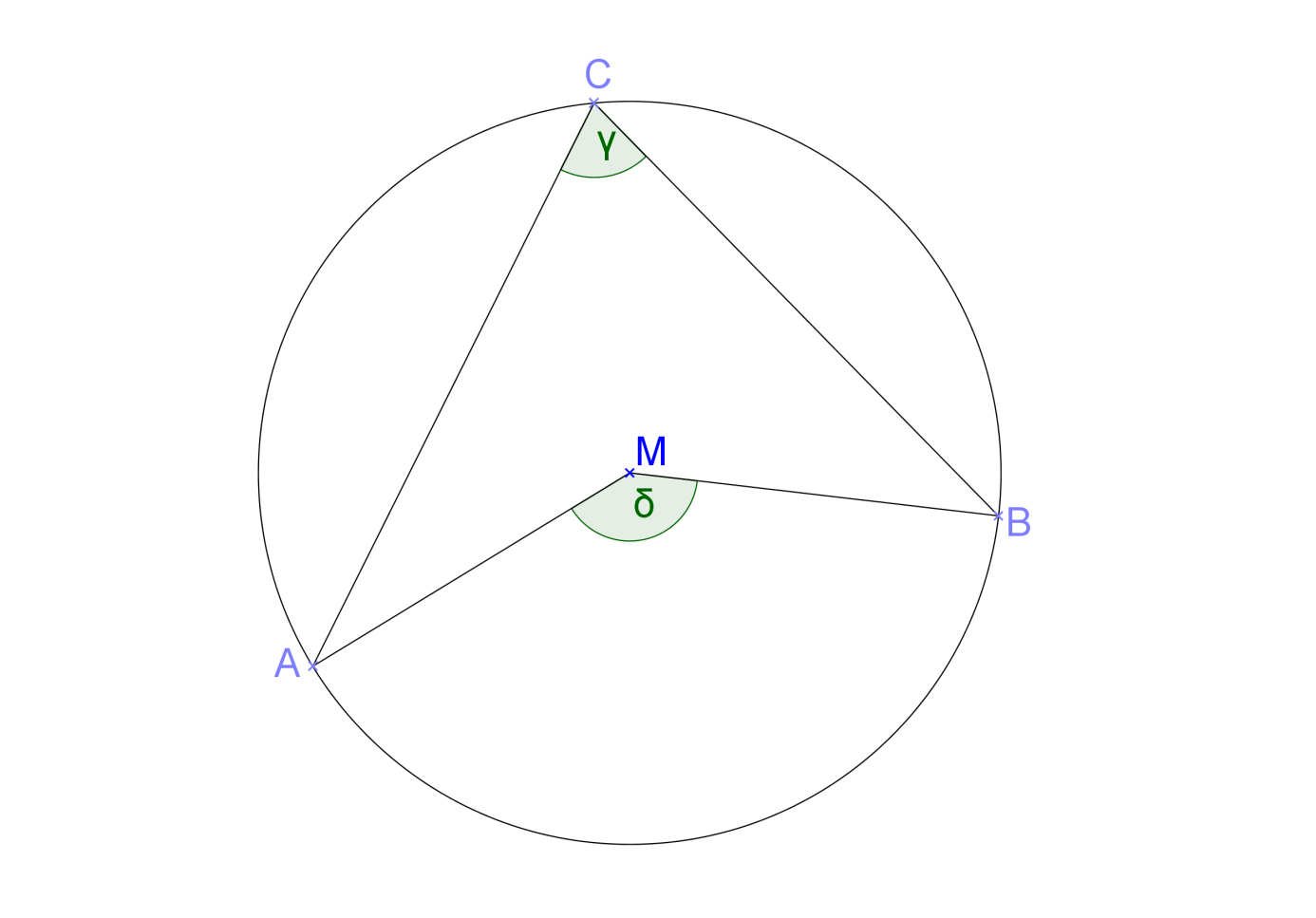 Voraussetzung:  Behauptung:  Fall 1: M liegt auf einer Seite des Dreiecks ABC. (o.B.d.A. M liegt auf AB)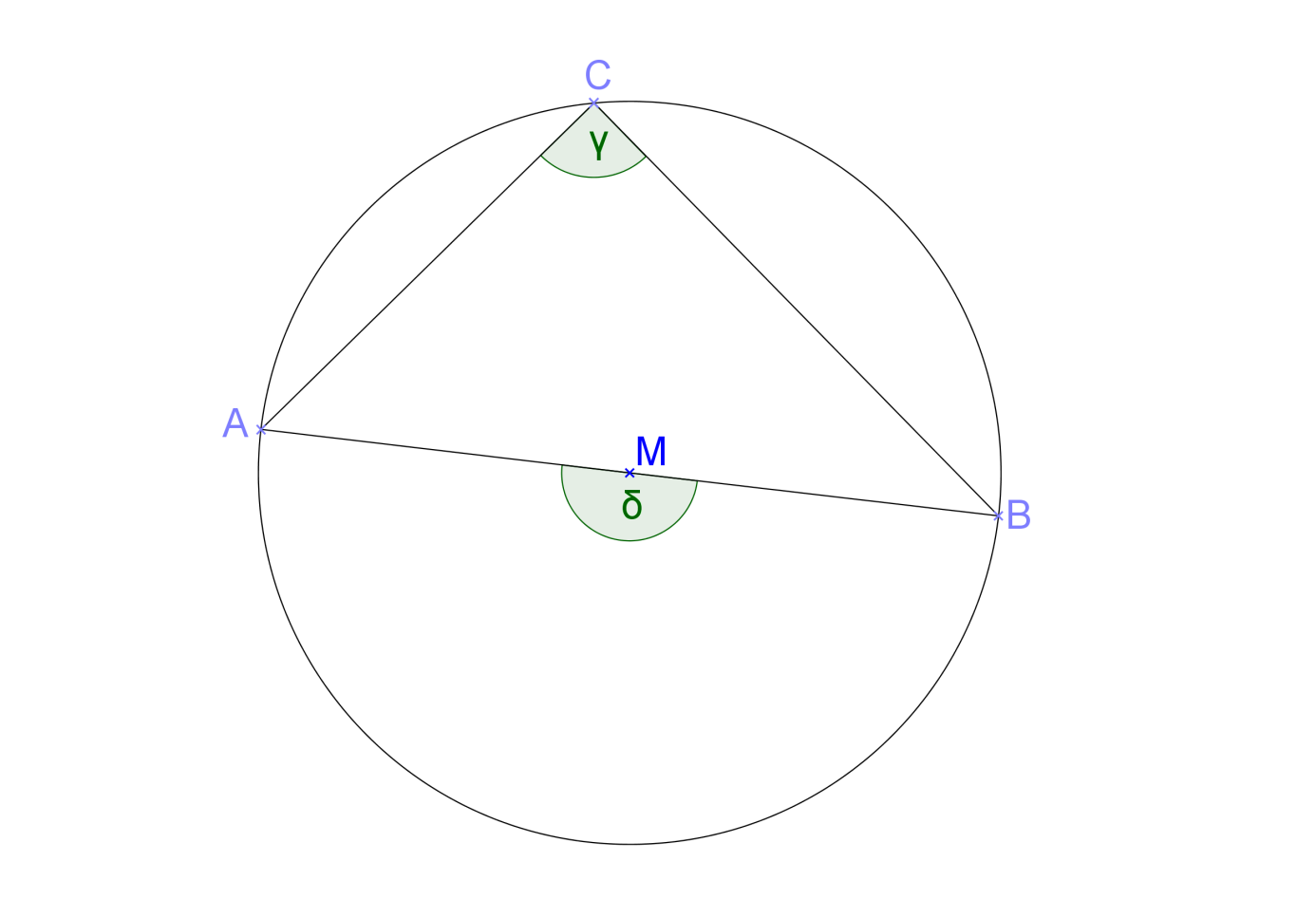 Fall 2: M liegt innerhalb des Dreiecks ABC.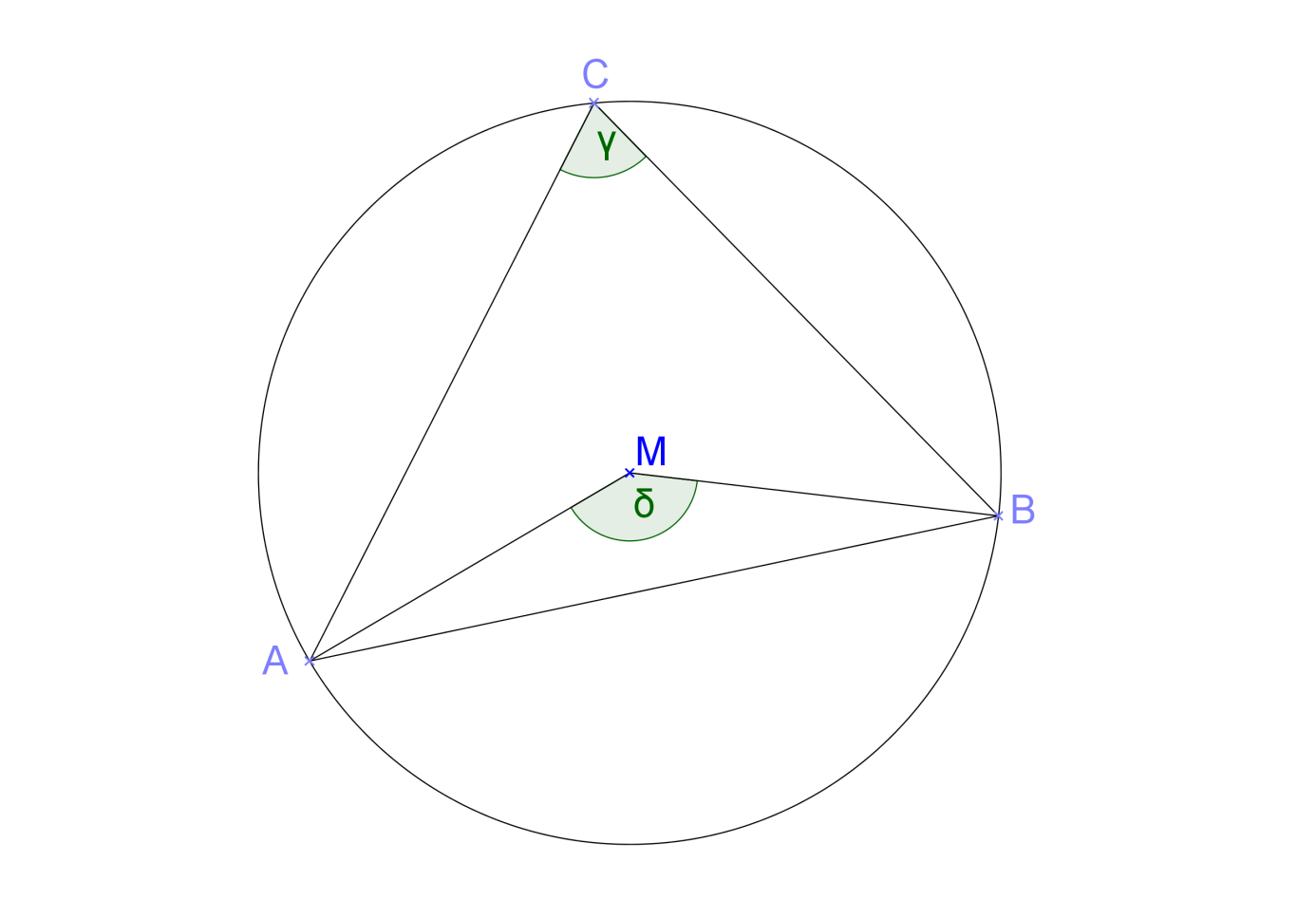 Fall 3: M liegt außerhalb des Dreiecks ABC.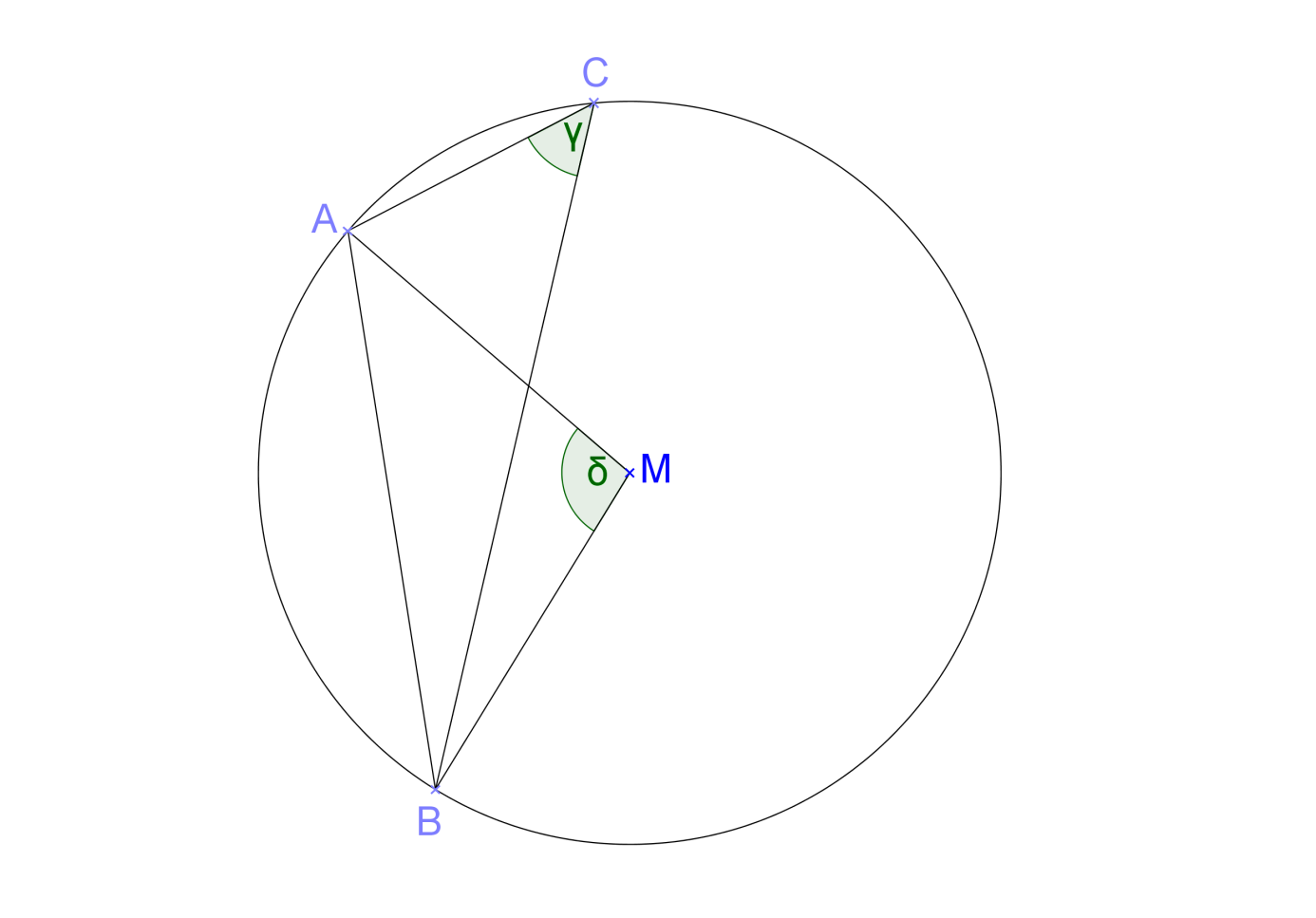 